RENCANA PERENCANAAN PEMBELAJARANPRAKTIK PENGALAMAN LAPANGANSD NEGERI SUROKARSAN 2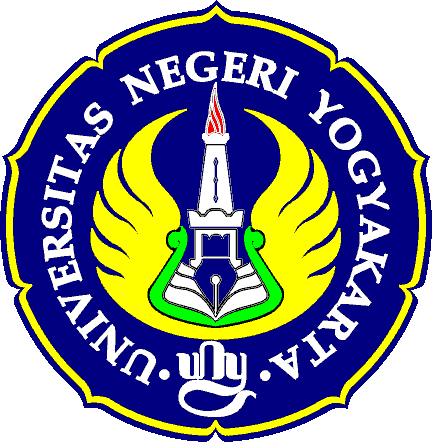 OlehAnanda Galuh Suasari13108241015PENDIDIKAN GURU SEKOLAH DASARPENDIDIKAN SEKOLAH DASARFAKULTAS ILMU PENDIDIKANUNIVERSITAS NEGERI YOGYAKARTA2016RENCANA PELAKSANAAN PEMBELAJARAN(RPP)NamaSekolah		: SDN Surokarsan 2Tema			: Pengalamanku Kelas /Semester	: III (Tiga)/ 2 (Dua)Alokasi Waktu		: 2 x 35 menit (1 x pertemuan)Hari/ Tanggal		: Senin, 8 Agustus 2016STANDAR KOMPETENSI	Bahasa IndonesiaMendengarkanMemahami penjelasan tentang petunjuk dan cerita anak yang dilisankanSBKMengekspresikan diri melalui karya seni rupaKOMPETENSI DASARBahasa IndonesiaMendengarkanMelakukan sesuatu berdasarkan penjelasan yang disampaikan secara lisanSBK2.1 Mengekspresikan diri melalui gambar imajinatif mengenai diri sendiriINDIKATORBahasa IndonesiaMendengarkanMendengarkan penjelasan untuk menolong temanMenuliskan hal-hal penting yang tentang menolong temanSBK2.1.1   Menggambar bebas dengan tema tolong menolongTUJUAN PEMBELAJARANBahasa IndonesiaSetelah mengamati MEDIA KERETA GAMBAR, mendengarkan penjelasan guru, melakukan tanya jawab, diskusi serta mengikuti kegiatan pembelajaran diharapkan:Bahasa IndonesiaSiswa dapat mendengarkan penjelasan untuk menolong teman dengan baik.Siswa dapat menuliskan hal-hal penting yang tentang menolong teman dengan benar.      SBKSiswa dapat menggambar bebas dengan tema tolong menolong dengan kreatif.Karakter siswa yang diharapkanPerhatian, Percaya Diri, Kerjasama, Kerapihan.MATERI POKOKBahasa Indonesia	: Tolong menolongSBK			: Gambar imajinasi tolong menolong	METODE PEMBELAJARANModel Pembelajaran	: Grup Individual LearningMetode 		: ceramah, diskusi, tanya jawab,  penugasanLANGKAH-LANGKAH PEMBELAJARANALAT DAN SUMBER BELAJARMedia PembelajaranKereta GambarSumber Belajar Ismoyono. 2008 . Aku Bangga Bahasa Indonesia Sekolah Dasar Kelas 3. Departemen Pendidikan Nasional: JakartaPENILAIANProsedur evaluasi	: Proses dan post testJenis evaluasi	: Performa, produk, tertulisBentuk evaluasi	: Isian singkatKunci jawaban	: TerlampirKriteria KetuntasanSiswa dapat dikatakan tuntas apabila mencapai nilai 75, berdasarkan nilai ketuntasan minimum (KKM) SDN Surokarsan 2.LAMPIRAN MATERI(Dibacakan dan diceritakan oleh guru menggunakan MEDIA KERETA GAMBAR)Ketika sesorang membutuhkan bantuan, maka tugas kita adalah menolong.Ketika ada sesorang membutuhkan bantuan, kita tidak boleh mengejek maupun menghina.Menolong orang haruslah dilakukan dengan ikhlas.Kita tidak boleh membedakan orang yang akan kita tolong.Kita harus menolong semua orang selagi kita mampu.Tolong menolong dilakukan dimana saja.Contoh tolong menolong di rumah adalah membantu ibu yang memasak, memijat ayah ketika kelelahan, membantu mengajari adik/ saudara yang memiliki tugas/ PR.Contoh tolong menolong di sekolah adalah membantu teman yang terjatuh dari sepeda, meminjami teman yang lupa membawa pensil, menjenguk teman ya.ng sakitContoh tolong menolong di masyarakat adalah ikut dalam gotong royong/ bersih desa.Tahapan ketika menolong teman yang terjatuh dari sepeda adalah :Menyingkirkan sepedanya ke tempat yang amanMengecek luka teman, jika ada lecet bisa diberikan betadine. Dan jika dia tidak bisa berjalan, maka memapah teman adalah cara selanjutnya.Lampiran LDSDiskusikan dengan teman sebangkumu!Nama :……………………………..……………………………..Tuliskan 5  penting yang berkaitan dengan sikap tolong- menolong berdasarkan penjelasan yang telah disampaikan oleh gurumu tadi!………………………………………………………………………………………………………………………………………………………………………………………………………………………………………………………….EVALUASIKISI-KISI SOAL EVALUASISOAL EVALUASIIsilah titik-titik di bawah ini dengan benar!Sesama teman tidak boleh saling ……………… melainkan harus saling menolong.Ketika teman kita kesusahan kita wajib …………..Ketika teman terjatuh dari sepeda, maka kita harus …………….Jika teman sakit, kita wajib …………………Jika teman lupa membawa pensil, maka saya akan ………….Kita harus tolong menolong kepada …………….Saya akan ……….. ………..ayah, jika ayah kelelahan.Salah satu cara menolong/ membantu orang tua di rumah adalah ………………Ibu sedang mengepel, maka kita wajib ……………………..Jika adik kesusahan mengerjakan PR, kita harus ………………….Gambarlah kegiatanmu saat menolong teman di kertas ini!KUNCI JAWABANMengejek, bertengkarMenolong, membantuMenolongnya MenjengukMeminjami penilSemua orangMemijati/ membantuMenyapu lantai, mencuci piring, rajin belajarMembantuMembantu mengerjakan/ mengajariPenilaian menggambar dengan rubrik penilaian produkKRITERIA PENILAIANSoal EvaluasiPenilaian pengetahuanTes tertulis  (Menjawab soal tentang pengurangan bersusun pendek)Jumlah soal		: 10Skor tiap soal		: 10Total skor		: 100SKOR MAKSIMAL 8TUGAS TIDAK TERSTRUKTURTuliskan pengalamanmu saat menolong sesorang menimal 1 halaman!Lampiran Perangkat Penilaian.  Bentuk Instrumen PenilaianPenilaian sikap( dinilai saat pembelajaran berlangsung) Keterangan:1  BT: Belum Terlihat2  MT: Mulai Terlihat3  MB: Mulai Berkembang4  SM: Sudah MembudayaBerilah tanda centang (√ ) pada setiap kriteria sesuai dengan nilai karakter yang muncul dari siswa.Skor maksimal: 16Penilaian produk (LDS)Skor maksimal = 100Berilah tanda centang  pada setiap aspek yang sesuai dengan kemampuan siswa.Skor maksimal : 12KegiatanDeskripsi KegiatanAlokasi WaktuPendahuluan Guru membuka pembelajaran dengan memberi salam dan menanyakan kabar siswaGuru melakukan presensiGuru melakukan apresepsi dengan menanyakan ”Pernahkan kalian meminjami teman kalian pensil ketika dia lupa membawa pensilnya? Pernahkan kalian membantu teman yang terjatuh saat olahraga?Guru menjelaskan tujuan dan kompetensi dasar pembelajaran dan kegiatan pembelajaran yang akan dilakukan.Motivasi untuk siswa agar belajar sungguh-sungguh dan saling menyayangi teman dan saling tolong menolong.3 menitIntiIntiIntiEksplorasiSiswa diminta mengamati MEDIA KERETA GAMBAR yang disajikan oleh guru mengenai hidup tolong menolong.Siswa mendengarkan penjelasan guru mengenai sikap tolong menolong dan tahapan menolong teman dengan menggunakan MEDIA KERETA GAMBAR.Siswa dan guru melakukan tanya jawab untuk menjelaskan kembali mengenai sikap tolong menolong dan tahapan menolong teman berdasarkan penjelasan yang telah disampaikan oleh  guru,Siswa mengamati kembali gambar yang terdapat dalam MEDIA KERETA GAMBAR  untuk memberikan inspirasi tentang menggambar bertemakan tolong menolong.6ElaborasiSiswa dibagi menjadi 4 kelompok secara heterogen.Siswa secara berpasangan berdiskusi dalam kelompok untuk menyelesaikan soal LDSBeberapa siswa diberikan kesempatan untuk menyempaikan hasil diskusinya di depan kelas, sedangkan siswa lainnya menanggapi.6KonfirmasiSiswa dan guru membahas LDS/ Hasil Diskusi secara bersama-sama.Siswa diberikan kesempatan untuk menanyakan hal-hal yang belum dipahaminya.Siswa membuat kesimpulan dengan bimbingan guru.6PenutupGuru memberikan soal evaluasi.Guru memberikan tindak lanjut dengan melakukan perbaikan bagi siswa yang belum memenuhi KKM dan melakukan pengayaan bagi siswa yang telah memenuhi KKM, serta memberikan tugas rumah (penugasan tidak terstruktur).Guru meminta ketua kelas untuk memimpin berdoa15 menitMengetahuiGuru Kelas III         Astri Risdiana, S. Pd         NIP 19900210 201502 2 003Yogyakarta, 5 Agustus 2016Praktikan                 Ananda Galuh Suasari                 NIM 13108241015noMapelSKKDIndikatorBentuk soalNo soal1Bahasa IndonesiaMemahami penjelasan tentang petunjuk dan cerita anak yang dilisankanMelakukan sesuatu berdasarkan penjelasan yang disampaikan secara lisanMendengarkan penjelasan untuk menolong temanNon tes(penilaian sikap)       -1Bahasa IndonesiaMemahami penjelasan tentang petunjuk dan cerita anak yang dilisankanMelakukan sesuatu berdasarkan penjelasan yang disampaikan secara lisan1.1.2 Menuliskan hal-hal penting yang tentang menolong temantes1 dan 22SBKMengekspresikan diri melalui karya seni rupa2.1 Mengekspresikan diri melalui gambar imajinatif mengenai diri sendiri2.1.1   Menggambar bebas dengan tema tolong menolong Non tes(skala penilaian dengan rubrik)Skor nilai  =Jumlah skor yang diperoleh siswax 100Skor nilai  =Skor maksimalx 100NoNamaPerhatianPerhatianPerhatianPerhatianPercaya DiriPercaya DiriPercaya DiriPercaya DiriKerjasamaKerjasamaKerjasamaKerjasamaKreatifKreatifKreatifKreatifNoNama12341234123412341234dstSkor nilai  =Jumlah skor yang diperoleh siswax 100Skor nilai  =Skor maksimalx 100NOKriteriaSKOR1Siswa menyebutkan 5 hal penting mengenai sikap tolong menolong1001Siswa menyebutkan 4 hal penting mengenai sikap tolong menolong801Siswa menyebutkan 3 hal penting mengenai sikap tolong menolong601Siswa menyebutkan 2 hal penting mengenai sikap tolong menolong401Siswa menyebutkan 1 hal penting mengenai sikap tolong menolong20Skor nilai  =Jumlah skor yang diperoleh siswax 100Skor nilai  =Skor maksimalx 100ASPEKBaik Sekali(4)Baik(3)Cukup(2)Berlatih Lagi(1)KreativitasSiswa sangat kreatif saat menggambarSiswa  kreatif saat menggambarSiswa sedikit kebingungan saat menggambarSiswa kebingungan saat menggambarKerapihanGambaran siswa sangat rapihGambaran siswa rapihGambaran siswa kurang rapihGambaran siswa tidak rapihPewarnaanPewarnaan gambar sangat sesuai dengan indahpewarnaan  gambar sesuai dengan indahpewarnaan  gambar kurang  sesuai dan sedikit keluar gambarpewarnaan gambar kurang  sesuai dan banyak keluar gambarSkor nilai  =Jumlah skor yang diperoleh siswax 100Skor nilai  =Skor maksimalx 100